Entra a la web:Busca una foto de la plantilla i enganxa-la.Entra a la web i busca amb qui juga el pròxim partit.https://www.realmadrid.com/COURTOIS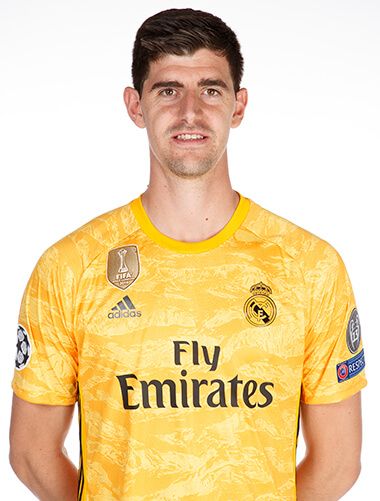 CARVAJAL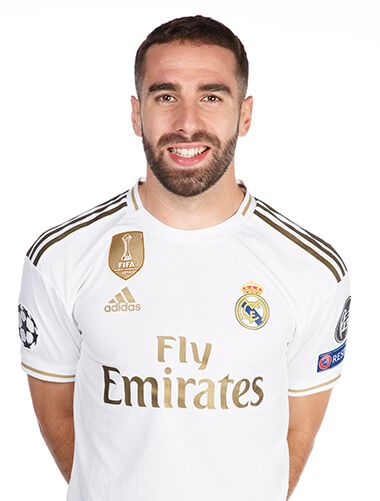 SERGIO RAMOS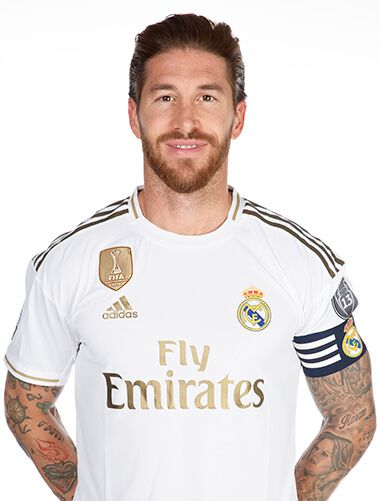 VARANE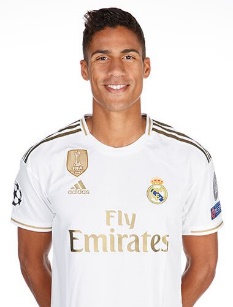 MARCELO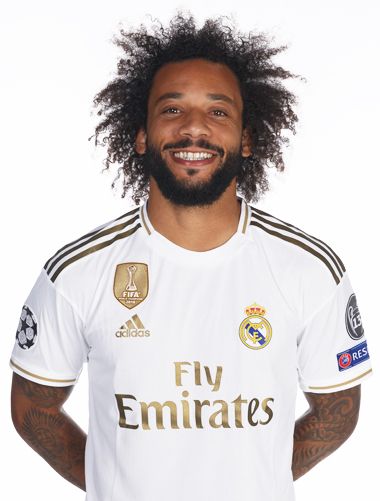 mENDY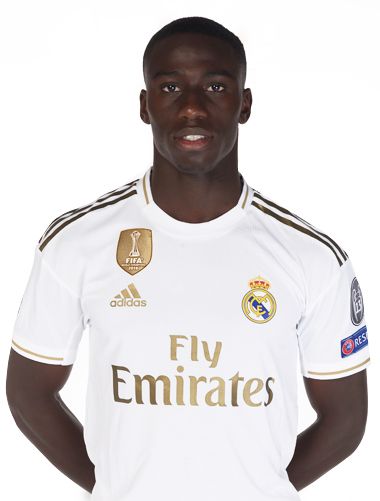 KROOS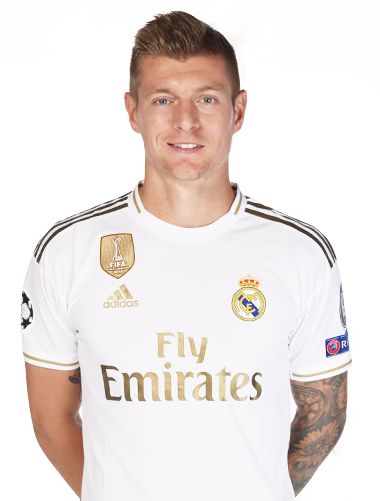 MODRIC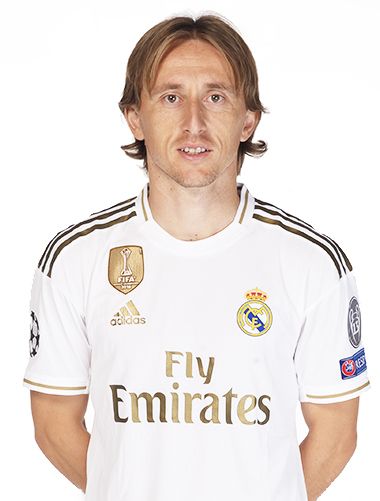 ISCO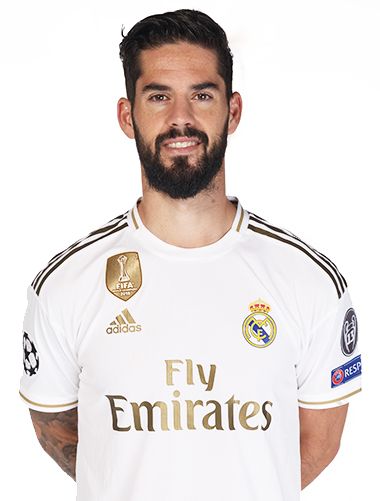 BENZEMA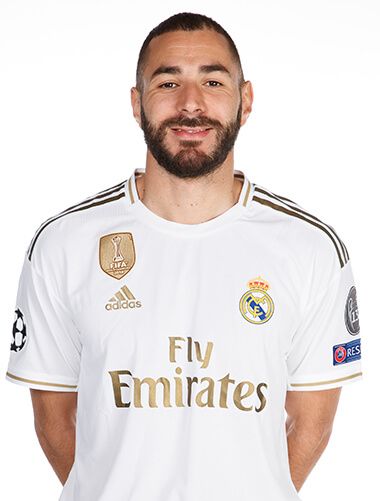 BALE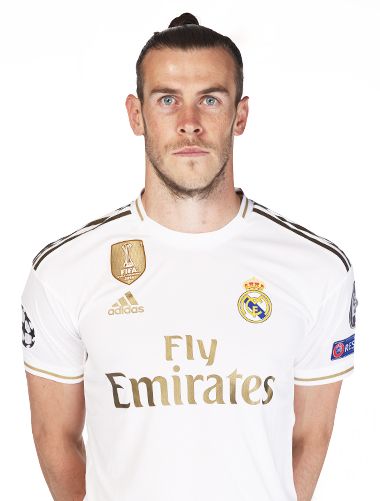 VINICIUS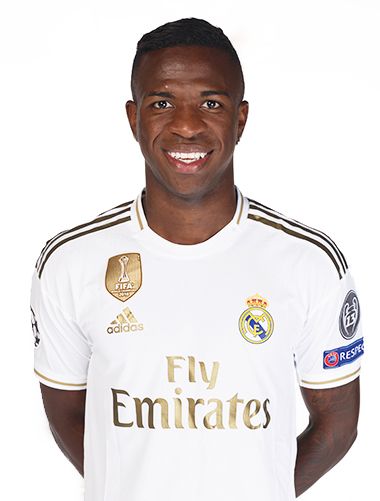 ASENSIO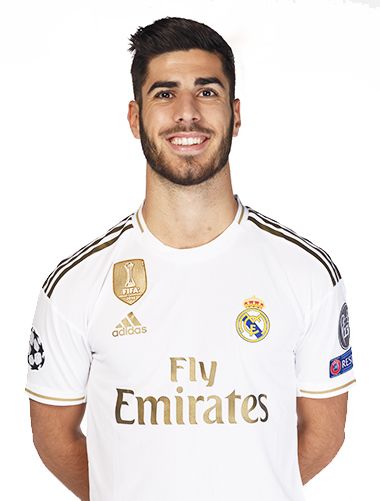 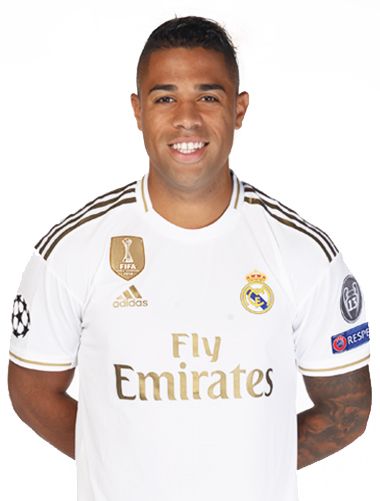 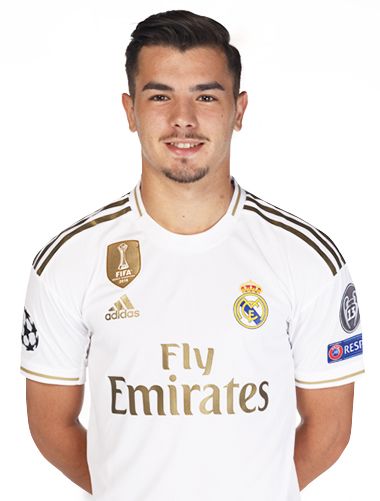 